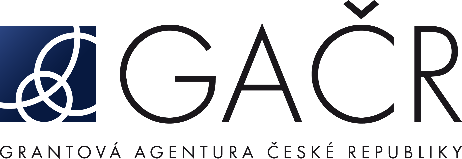 Dodatek z roku 2023 č. 1 ke smlouvě o poskytnutí dotace na podporu
grantového projektu č. 23-07169S panelu č. P203
Strany1.	Česká republika – Grantová agentura České republiky
se sídlem Evropská 2589/33b, 160 00  Praha 6
IČO: 48549037
Zastoupená: prof. RNDr. Petrem Baldrianem, Ph.D., předsedou Grantové agentury České republiky
(dále jen „Poskytovatel“)a2.	České vysoké učení technické v Praze
se sídlem Jugoslávských partyzánů 1580/3, 160 00 Praha
IČO: 68407700
Zastoupené: doc. RNDr. Vojtěchem Petráčkem, CSc., rektorem ČVUT v Praze
Zapsané: …………………………………………………………………
č. účtu: 94-10038061/0710 vedený u ČNB
(dále jen „Příjemce“)uzavřely tento dodatek ke smlouvě o poskytnutí dotace na podporu grantového projektu(dále jen „Dodatek“):I.Mezi shora uvedenými stranami byla uzavřena smlouva o poskytnutí dotace na podporu grantového projektu č. 23-07169S (dále jen „Smlouva"), jejímž předmětem je řešení grantového projektu:registrační číslo grantového projektu: 23-07169S (dále jen „Projekt“)název Projektu:	Vícečásticová kvantová dynamika na grafech a hypergrafech – teorie a aplikaceřešitel Projektu: prof. Ing. Igor Jex, DrSc.Pojmy použité v textu tohoto Dodatku mají stejný význam, jako obdobné pojmy použité a definované v rámci Smlouvy nebo na které Smlouva odkazuje.II.Smlouva, jejíž součástí je i návrh Projektu, se tímto Dodatkem mění tak, že se Rozpis osobních nákladů pro všechny roky řešení uvedený v návrhu Projektu mění tak, jak je stanoveno v novém Rozpisu osobních nákladů pro 1. rok řešení, který tvoří Přílohu č. 1 a nedílnou součást tohoto Dodatku.Pokud došlo postupem dle tohoto Dodatku k navýšení grantových prostředků u některých položek uznaných nákladů, mohou být navýšené prostředky v rozsahu takového navýšení Příjemcem nebo dalším účastníkem použity výlučně k účelům a za podmínek, které jsou uvedeny v žádosti Příjemce o povolení změn v rámci řešení Projektu ze dne 12. 4. 2023 (dále jen „Žádost o změny“).Pokud došlo postupem dle tohoto Dodatku ke snížení grantových prostředků u některých položek uznaných nákladů, o částku tohoto snížení budou zkráceny finanční prostředky určené dle Žádosti o změny a za podmínek, které jsou uvedeny v Žádosti o změny.Nedílnou součástí tohoto Dodatku jsou následující přílohy:Příloha č. 1 – Rozpis osobních nákladů pro 1. rok řešeníIII.Tento Dodatek se po uzavření stává nedílnou součástí Smlouvy. Tento Dodatek nabývá platnosti a účinnosti dnem uzavření, nestanoví-li zvláštní právní předpis jinak.Pokud je tento Dodatek uzavírán elektronickými prostředky, je vyhotoven v jednom originále. Pokud je tento Dodatek uzavírán v písemné formě, je sepsán ve dvou vyhotoveních s platností originálu, z nichž Poskytovatel a Příjemce obdrží po jednom vyhotovení.Smluvní strany závazně prohlašují, že si tento Dodatek přečetly, s jeho obsahem se seznámily a s tímto zcela a bezvýhradně souhlasí. Na důkaz toho připojují smluvní strany svoje podpisy.	za Poskytovatele	za Příjemce1
	prof. RNDr. Petr Baldrian, Ph.D.	doc. RNDr. Vojtěch Petráček, CSc.
	předseda Grantové agentury České republiky	rektor Českého vysokého učení technického v Praze1 U příjemce–právnické osoby nebo organizační složky státu nebo územně samosprávného celku uveďte rovněž jméno, příjmení a funkci osoby oprávněné tuto právnickou osobu zastupovat.Příloha č. 1 k dodatku z roku 2023 č. 1 ke smlouvě o poskytnutí dotace na podporu grantového projektu č. 23-07169S panelu č. P203
Rozpis osobních nákladů pro 1. rok řešeníPříjemce: České vysoké učení technické v PrazePro řešení Projektu v roce 2023 uvedeného ve Smlouvě ve znění dodatků ke Smlouvě se mění níže uvedené částky jednotlivých položek uznaných nákladů takto: